附件2：                                        学生辅导员应聘登记表备注：1.严禁修改表格样式。改变表格样式导致信息无法识别的，将视为无效表格；2.填写本人信息时可删除填写说明和原有样图。姓名性别出生 年月民族政治面貌政治面貌本科毕业学校本科专业本科   毕业  时间本科   毕业  时间本科   毕业  时间硕研毕业学校硕研专业硕研专业硕研毕业时间硕研毕业时间联系电话学生干部经历年限家庭详细住址家庭详细住址家庭详细住址家庭详细住址博士毕业学校及专业博士毕业学校及专业博士毕业学校及专业近期免冠证件照家庭主要成员情况关系姓名姓名联系电话联系电话工作单位（或就读学校）、职务、职称工作单位（或就读学校）、职务、职称工作单位（或就读学校）、职务、职称工作单位（或就读学校）、职务、职称工作单位（或就读学校）、职务、职称工作单位（或就读学校）、职务、职称工作单位（或就读学校）、职务、职称工作单位（或就读学校）、职务、职称工作单位（或就读学校）、职务、职称工作单位（或就读学校）、职务、职称近期免冠证件照家庭主要成员情况父亲近期免冠证件照家庭主要成员情况母亲近期免冠证件照家庭主要成员情况配偶近期免冠证件照家庭主要成员情况子女近期免冠证件照学历证明图片本科毕业证本科毕业证本科毕业证本科毕业证本科毕业证本科学位证本科学位证本科学位证本科学位证研究生毕业证研究生毕业证研究生毕业证研究生毕业证研究生毕业证研究生学位证研究生学位证研究生学位证学历证明图片（字迹清晰，无变形，尺寸4cm*5cm，小于200K）（字迹清晰，无变形，尺寸4cm*5cm，小于200K）（字迹清晰，无变形，尺寸4cm*5cm，小于200K）（字迹清晰，无变形，尺寸4cm*5cm，小于200K）（字迹清晰，无变形，尺寸4cm*5cm，小于200K）（字迹清晰，无变形，尺寸4cm*5cm，小于200K）（字迹清晰，无变形，尺寸4cm*5cm，小于200K）（字迹清晰，无变形，尺寸4cm*5cm，小于200K）（字迹清晰，无变形，尺寸4cm*5cm，小于200K）往届毕业生粘贴研究生毕业证图片，尺寸4cm*5cm，小于200K           （应届毕业生：粘贴就业推荐表基本信息页图片，尺小于200K）往届毕业生粘贴研究生毕业证图片，尺寸4cm*5cm，小于200K           （应届毕业生：粘贴就业推荐表基本信息页图片，尺小于200K）往届毕业生粘贴研究生毕业证图片，尺寸4cm*5cm，小于200K           （应届毕业生：粘贴就业推荐表基本信息页图片，尺小于200K）往届毕业生粘贴研究生毕业证图片，尺寸4cm*5cm，小于200K           （应届毕业生：粘贴就业推荐表基本信息页图片，尺小于200K）往届毕业生粘贴研究生毕业证图片，尺寸4cm*5cm，小于200K           （应届毕业生：粘贴就业推荐表基本信息页图片，尺小于200K）往届毕业生粘贴研究生学位证图片， 尺寸4cm*5cm，小于200K               （应届毕业生：粘贴就业推荐表学校已盖章页图片，小于200K）往届毕业生粘贴研究生学位证图片， 尺寸4cm*5cm，小于200K               （应届毕业生：粘贴就业推荐表学校已盖章页图片，小于200K）往届毕业生粘贴研究生学位证图片， 尺寸4cm*5cm，小于200K               （应届毕业生：粘贴就业推荐表学校已盖章页图片，小于200K）主要学生干部经历证明XXXX年——XXXX年任XX干部XXXX年——XXXX年任XX干部XXXX年——XXXX年任XX干部XXXX年——XXXX年任XX干部XXXX年——XXXX年任XX干部XXXX年——XXXX年任XXXX干部XXXX年——XXXX年任XXXX干部XXXX年——XXXX年任XXXX干部XXXX年——XXXX年任XXXX干部身份证图片身份证图片身份证图片身份证图片身份证图片身份证图片身份证图片身份证图片主要学生干部经历证明（证明材料1：                               粘贴聘书、获奖证书或学校证明图片。字迹清晰，无变形，尺寸4cm*5cm，小于200K）（证明材料1：                               粘贴聘书、获奖证书或学校证明图片。字迹清晰，无变形，尺寸4cm*5cm，小于200K）（证明材料1：                               粘贴聘书、获奖证书或学校证明图片。字迹清晰，无变形，尺寸4cm*5cm，小于200K）（证明材料1：                               粘贴聘书、获奖证书或学校证明图片。字迹清晰，无变形，尺寸4cm*5cm，小于200K）（证明材料1：                               粘贴聘书、获奖证书或学校证明图片。字迹清晰，无变形，尺寸4cm*5cm，小于200K）（证明材料2：                               粘贴聘书、获奖证书或学校证明图片。字迹清晰，无变形，尺寸4cm*5cm，小于200K）（证明材料2：                               粘贴聘书、获奖证书或学校证明图片。字迹清晰，无变形，尺寸4cm*5cm，小于200K）（证明材料2：                               粘贴聘书、获奖证书或学校证明图片。字迹清晰，无变形，尺寸4cm*5cm，小于200K）（证明材料2：                               粘贴聘书、获奖证书或学校证明图片。字迹清晰，无变形，尺寸4cm*5cm，小于200K）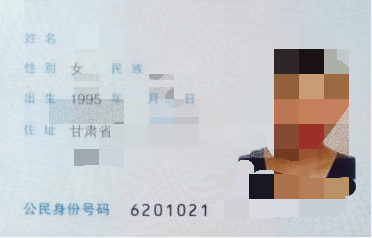 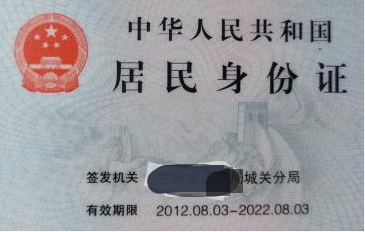 学习及  工作履历起止年月起止年月起止年月起止年月毕业学校或工作单位毕业学校或工作单位毕业学校或工作单位毕业学校或工作单位毕业学校或工作单位专业、学历、学位专业、学历、学位专业、学历、学位职务、职称职务、职称职务、职称职务、职称职务、职称学习及  工作履历学习及  工作履历学习及  工作履历学习及  工作履历学习及  工作履历学习及  工作履历主要获奖情况获奖时间获奖时间获奖时间获奖时间获奖名称获奖名称获奖名称获奖名称获奖名称获奖名称获奖名称获奖名称颁发单位颁发单位颁发单位颁发单位颁发单位主要获奖情况主要获奖情况主要获奖情况主要获奖情况主要获奖情况主要获奖情况对岗位认识及工作设想